Employees' Data FormNote:	If more family member to be mentioned, kindly attach another form. By signing below and submitting this Form, I do hereby declare that all the information is accurate & true to the best of my knowledge.  Date ____________	___					                               Signature of Employee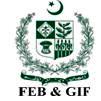 FEDERAL EMPLOYEES BENEVOLENT AND GROUP INSURANCE FUNDSESTABLISHMENT DIVISION1.   Employee Information1.   Employee Information1.   Employee Information1.   Employee Information1.Name 2.Date of Birth3.Date of Joining4.Designation & Pay Scale 5.Date of Retirement6.CNIC No.7.Passport No. (if any)8.NTN No.9.Qualification10.Domicile (Province / District)11.Mobile & Land Line No.1.2.12.Email & Whatsapp1.2.13.Nationality 14.Other Nationality 1.2.15Present Address 15Present Address 16.Permanent Address 16.Permanent Address 17.Blood Group18.Emergency Contact (Person & No.)2.   Family Information2.   Family Information2.   Family Information2.   Family Information2.   Family Information2.   Family Information2.   Family Information2.   Family InformationS.#.NameRelationCNIC No.D.O.B(D/M/Y)ProfessionNationalityNationalityS.#.NameRelationCNIC No.D.O.B(D/M/Y)ProfessionPakistaniOther1.2.3.4.5.6.7.8.